Mat- och soppmeny HT 2019Augusti:Måndag 19/8:	Crema di Pomodoro (tomatsoppa) med gratinerat brödFredag 23/8:	Dinkelsallad med fetaost, svamp och bacon (veg alt: utan bacon)Måndag 26/8:	Asiatisk kycklingsoppa (veg alt: quorn)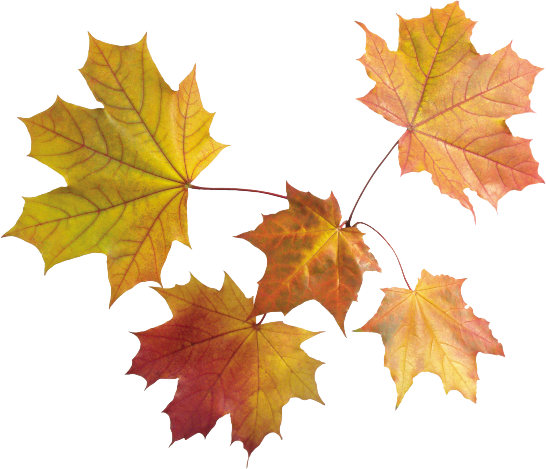 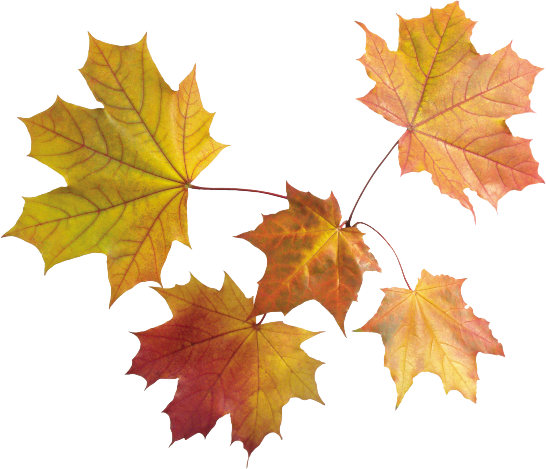 Fredag 30/8:	Mozzarellapasta med aubergineSeptember:Måndag 2/9:	Broccolisoppa med mozarellatoastFredag 6/9:	Köttfärssås med ajvar och linser (veg alt: sojafärs)Måndag 9/9:	Minestronesoppa (veg alt: utan salami)Fredag 13/9:	BönottoMåndag 16/9:	Linssoppa med broccoliFredag 20/9:	Fiskgryta med tomat och curry (veg alt: quorn)Måndag 23/9:	Köttfärsgulasch med potatis (veg alt: sojafärs)Fredag 27/9:	Spaghetti med tomatsås och vitlöksfräst svampMåndag 30/9:	VegobouillabaisseOktober:Fredag 4/10:	Korvgryta med kryddig couscous (veg alt: sojakorv)Måndag 7/10:	Smal fisksoppa med saffran och tomat (veg alt: tofu)Fredag 11/10:	Nudelwok med tofu och jordnötssåsMåndag 14/10:	Grönkålssoppa med äggFredag 18/10:	Grekisk böngrytaMåndag 21/10:	Rotsellerisoppa med bacon och champinjon (veg alt: utan bacon)Fredag 25/10:	Spaghetti med tonfisk och grönkål (veg alt: utan tonfisk)Måndag 28/10:	Smal tomatsoppa med linser och sötpotatisNovember:Fredag 1/11:	Lins- och morotsgryta med chili, ingefära och korianderMåndag 4/11:	Jordärtskockssoppa med kryddig korv (veg alt: sojakorv)Fredag 8/11:	Enchiladas med refried beans (veg alt: utan bacon)Måndag: 11/11:	Champinjonsoppa med broccolipizza bianco på tortillabrödFredag: 15/11:	Ugnsfalu med oregano och zucchini (veg alt: sojakorv)Måndag 18/11:	Kycklingsoppa med sojabönor (veg alt: quorn)Fredag 22/11:	Grekisk köttfärslåda med fetaost (veg alt: sojafärs)Måndag 25/11:	Morotssoppa med apelsin och basilikaFredag 29/11:	Grönsaksgryta med ajvar och kesogremolataDecember:Måndag 2/12:	Créme ninon med knaperstekt bacon och bröd (veg alt: utan bacon)Fredag 6/12:	Färsgryta ”Köpenhamn” med tomat, lök och ostMåndag 9/12:	Majssoppa med spenat och ostkrutongerFredag 13/12:	Aloo gobi – indisk blomkålsgrytaMåndag 16/12:	TexmexsoppaFredag 20/12:	Laxpudding med fänkål och citron (veg alt: quorn)Måndag 23/12:	Borsjtj med kryddig korv (veg alt: sojakorv)Fredag 27/12:	Tandoorigryta med grönsaker och risMåndag 30/12:	Nyårssupé